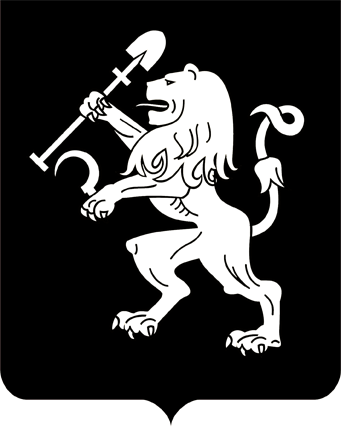 АДМИНИСТРАЦИЯ ГОРОДА КРАСНОЯРСКАРАСПОРЯЖЕНИЕО внесении изменения в распоряжение Главы города от 24.07.2008 № 167-рВ целях совершенствования деятельности Градостроительного  совета администрации города Красноярска, руководствуясь статьями 41, 58, 59 Устава города Красноярска: 1. Внести изменение в распоряжение Главы города от 24.07.2008 № 167-р, изложив приложение 2 к распоряжению в редакции согласно приложению к настоящему распоряжению.2. Настоящее распоряжение опубликовать в газете «Городские      новости» и разместить на официальном сайте администрации города.Глава города                                                                                 С.В. Еремин21.01.2019№ 13-р